Güvenlik tedbirleri:Temizlik işlemi bitince kullanılan aleti hiçbir yere değdirmeden atık kovasının içine atınız.KKD kullanımını ihmal etmeyiniz.Eldivenlerin dış yüzlerini dekontaminasyon sıvısında yıkayıp, ters çıkararak atık kabına atınız.Maske ve eldivenlerini çıkarıp tıbbi atık kutusuna atınız, ellerini en az 20 saniye boyunca su ve sabunla yıkayınız.Günlük hijyen kontrol çizelgesini imzalayınız.              … / …. / 20 ….MUSTAFA BOYBEK Okul MüdürüTüm çalışanlar ve ziyaretçiler maskeli olarak okul/kurumlara giriş yapmalıdır.Tüm çalışan ve ziyaretçilerin vücut sıcaklığı ölçülmelidir. Bakanlık genelgesine uygun olarak 37.5 C ve üzeri ateşi tespit edilen çalışanların İşyerine girişi mümkün olmamalıdır.Yüksek ateş tespiti halinde, karantina odasında veya belirlenmiş benzeri bir alanda izolasyon sağlanarak derhal 112aranmalıdır.Girişlerdeeldezenfektanıkullanmaimkânısağlanmalı/kullandırılmalıdır.Elhijyenikurallarınınuygulanması sağlanmalıdır.Kuruluş içinde hijyen ve sanitasyon kaynaklı salgın hastalık için alınmış genel tedbirlere uygun hareket edilmesi sağlanmalıdır.Fiziki mesafenin korunması konusunda gerekli tedbirler alınmalı ve uyarılar yapılmalıdır.Uygun kişisel koruyucu donanım kullanması (maske takılması) sağlanmalı ve belli aralıklarla kontrol edilmelidir.Uygun temizlik ve dezenfektasyon işlemlerinin yapılması sağlanmalıdır.Solunum hijyeni ve öksürük/hapşırık adabına uyulması sağlanmalıdır.Hapşırma, öksürme veya burun akıntısını silmek ve burnu temizlemek (sümkürmek) için tek kullanımlık mendil kullanılmalıdır. Mendil en yakın atık kumbarasına elle temas edilmeden (açılabilir-kapanabilir pedallı, sensörlü vb.)atılmalıdır.Ziyaretçi prosedürünün uygulanması sağlanmalıdır.İdareci, öğretmen, öğrenci ve diğer tüm personele salgın hastalıkların bulaşmasına yönelik eğitimleri sağlamalı ve katlım kayıtları muhafaza etmelidir.Kapalıveaçıkalanlarda,atıklarınbertarafedilmesiiçinyetkilikurumlarınveyerelotoritelerintalimatlarına uyulmalıdır. Tıbbi atıkların değerlendirilmesinde ilgili yönetmelikler çerçevesinde hareket edilmelidir.Merkezi havalandırma sistemi varsa içeriden alınan havanın tekrar dolaşıma verilmesi %100 dış havanın emilerek şartlandırılması yöntemi seçilmelidir.Asansör varsa kullanıcı sayısı girişinde belirtilmeli, içinde öksürük/hapşırık adabına uyulması, mümkünse konuşulmamasını sağlanmalı, içinde durulması gereken yerler belirlenmelidir.Mümkünse ara dinlenmelerde, mümkün değilse hafta sonları çalışma olmadığı zamanlarda tüm alanlar dezenfekte edilmelidir.	İş okul kıyafetlerinin sıklıkla temizlenmesi virüs koruması için önem taşımaktadır, mümkün olan her fırsatta 60°- 90° sıcaklıkta deterjan ile yıkanmalıdır.Kullanılan su sebillerinin dezenfeksiyon aralığı artırılmalı, tek kullanımlık su kapları veya bireysel su mataraları ile kullanılmalıdır.Havalandırma sistemi filtrelerinin periyodik kontrolü yapılmalıdır.… / …. / 20 ….MUSTAFA BOYBEK                                                                         Okul MüdürüKurumda iken COVİD-19 semptomu başlayan öğrenci veya çalışanı izole odayı alınız.Şüpheli özel grupta ise, kişisel koruyucu ekipman kullanan bir eğitici ile birlikte izole edilmelidir.Öğrencilerin ailesi ile irtibata geçilerek sağlık kurumuna başvurmaları sağlanmalıdır.Müdahale öncesi:Hasta odasının girişinde; kişisel koruyucu malzemeler (eldiven, tıbbi maske, gözlük/yüz koruyucu, alkol bazlı el antiseptiği) hazır olarak bulundurulmalı.Kişisel koruyucu ekipmanlar giyilirken ve çıkartılırken kurallara uygun bir şekilde sırayla giymeye ( maske, gözlük/yüz koruyucusu ve eldiven) ve çıkarmaya (eldiven, gözlük/yüz koruyucu, maske) dikkat edilmelidir.Şüpheli vakaya temas öncesi ve sonrasında el hijyenine dikkat edilmelidir. Bu amaçla sabun ve su veya alkol bazlı el antiseptikleri kullanılabilir. Ellerde gözle görülür kirlilik varsa el antiseptikleri yerine mutlaka su ve sabun kullanılmalıdır.Şüpheli vaka, tıbbi açıdan önemli bir neden olmadıkça odasından çıkarılmamalı, odadan çıkması gerekli ise tıbbi maske ile transferi yapılmalıdır.Müdahale sonrası:İLK ÖNCE ELDİVENLERÇIKARILMALI,EL HİJYENİYAPILMALI,SONRA SİPERLİKÇIKARILMALI,EN SON MASKEÇIKARILMALI,HEMEN SABUN VE SU VEYA ALKOL BAZLI EL ANTİSEPTİĞİ İLE ELLER TEMİZLENMELİDİR.Salgın hastalık belirtileri olan kişinin vücut sıvılarıyla temas eden eldivenleri ve diğer tek kullanımlık eşyaları tıbbi atık olarak kabul edilerek uygun şekilde bertaraf edilmelidir.Hasta kişi kurumdan ayrıldıktan sonra izolasyon odası/alanı kurallara uygun şekilde temizlenmeli ve havalandırılmalıdır.24 SAAT SÜREYLE HAVALANDIRILMALI VE BOŞ TUTULMASI SAĞLANMALI, BUNUN SONRASINDA TEMİZLİĞİ VE DEZENFEKSİYONUYAPILMALIDIR.Test sonuçları ve tanısı mutlaka kurum tarafından takip edilmelidir. Test sonucu alınana kadar sınıftaki/grup odasındaki çocukların diğer sınıflardakilerle/grup odasındakilerle teması kısıtlanmalıdır. Test sonuçlarına göre temaslı yönetimi il/ilçe sağlık müdürlükleri tarafından Sağlık Bakanlığı COVID-19 Rehberi doğrultusunda yapılmaktadır.… / …. / 20 ….MUSTAFA BOYBEK  Okul Müdürü1.Covid tedbirleri gereği ortak kullanılan bilgisayar ve fotokopi makinesi kullanımı sırasında tek kullanımlık eldiven kullanılmalı. Kullanım sonrası eldiveninizi tıbbi atık kutusuna atılmalıdır.2.Tek kullanımlık eldiven olmadığı durumlarda kullanım öncesi ve sonrası ellerinizi dezenfekte edilmeli. Kullanım alanı için antiseptik temizleme mendili ile yüzey temizliği yapılmalıdır.3.Ortak kullanım ve temizlik çizelgesini doldurulmalıdır.MUSTAFA BOYBEKOkul Müdürü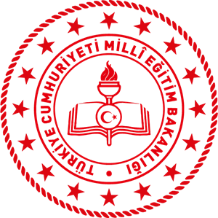 TEMİZLİK VE DEZENFEKSİYON PLANIDoküman NoE.PL.03TEMİZLİK VE DEZENFEKSİYON PLANIYayımTarihiTEMİZLİK VE DEZENFEKSİYON PLANIRevizyon No00TEMİZLİK VE DEZENFEKSİYON PLANIRevizyonTarihi.... / .... / ….TEMİZLİK VE DEZENFEKSİYON PLANISayfa No1/19TEMİZLENECEK / DEZENFEKTE EDİLECEK YÜZEYKULLANILACAK KİMYASALKİMYASAL DOZAJITEMİZLİK VE DEZENFEKSİYON SIKLIĞIUYGULAMA ŞEKLİUYGULAMA SORUMLUSUKONTROL EDENİZLEME VE KAYIT1.TuvaletlerOkul yönetimi tarafından temin edilen deterjan ve Sodyum Hipoklorit(CAS No:7681-52-9)Deterjan üreticinin talimatlarına göre hazırlanır ve kullanılır.Tuvalet dezenfeksiyonu için 1/10 oranında sulandırılmış (1 litre suya bir çay bardağı) sodyum hipoklorit (ev tipi çamaşır suyu) kullanılmalıdır.HER TENEFÜS SONRASIAğır kirler için kullanılan temizlik ürünü kirli yüzeyin üzerine kullanma talimatına uygun olarak dökülerek bir fırça yardımıyla ovularak temizlik işlemi sağlanır. Dezenfeksiyon için hazırlanan çamaşır suyu çözeltisi tuvalet kenarlarındaki kıvrımların iç kısmına gelecek şekilde sıkılır. Çözelti yüzeyde en az 1 dakika bekletilir. Sonra tuvalet sifonu çekilir. Aşırı kirli tuvaletlerde sıktıktan sonra uzun süre beklemek ve bir fırça yardımıyla ovmak gerekir.Temizlik PersoneliNöbetçi ÖğretmenTemizlik/Dezenfeksiyon Takip ve Kontrol Formu2.Musluk ve batarya başlıkları Biyosidal Ürün Ruhsatlı Yüzey Dezenfektanı ve  SodyumHipoklorit(CAS No:7681-52-9)Su ve deterjanla temizlik sonrası dezenfeksiyon için 1/100  oranında sulandırılmış (5 litre suya yarım küçük çay
bardağı) çamaşır suyu HER TENEFÜS SONRASITemizliği yapılacak yüzeye direk püskürtülür ya da dökülür. Renk tanımlaması yapılmış bez ya da sünger yardımıyla ovulur. Birkaç dakika sonra bol su ile durulanır. Dezenfeksiyon için hazırlanan çamaşır suyu çözeltisi yüzeye dökülerek bekletildikten sonra durulanır. Temizlik PersoneliNöbetçi ÖğretmenTemizlik/Dezenfeksiyon Takip ve Kontrol Formu3. Klor bileşiklerinin uygun olmadığı Bilgisayar klavyeleri, Telefon ve diğer cihaz yüzeyleri %70’lik alkolyüzeye direkt yada kullanım alanına göre tanımlanmış renkli beze dökülerekHER TENEFÜS SONRASITemizlenecek cihazın üreticisi tarafından belirlenmiş başka bir temizlik talimatı yok ise yüzeye püskürtülerek bez ile silinir ve hemen kurulanır.Temizlik PersoneliNöbetçi ÖğretmenTemizlik/Dezenfeksiyon Takip ve Kontrol Formu4.Halı, koltuk gibi yüzeylerSu ve Deterjanüreticinin talimatları doğrultusundaHAFTALIKKullanım alanına göre tanımlanmış renkli beze kullanım talimatına uygun şekilde dökülerek silinir yada toz kaldırmayacak özelliğe sahip makineler ile yıkanır yada sıcak buhar uygulanır.Temizlik PersoneliOkul MüdürTemizlik/Dezenfeksiyon Takip ve Kontrol Formu5.LavobalarOkul yönetimi tarafından temin edilen deterjan ve Sodyum Hipoklorit(CAS No:7681-52-9)Su ve deterjanla temizlik sonrası dezenfeksiyon için 1/100  oranında sulandırılmış (5 litre suya yarım küçük çay
bardağı) çamaşır suyu HER TENEFÜS SONRASIYüzeye ürünün kullanma talimatına uygun şekilde dökülerek bir sünger yardımıyla ovulur.Temizlik PersoneliNöbetçi ÖğretmenTemizlik/Dezenfeksiyon Takip ve Kontrol Formu6.Kolidorlar, Sınıfların, Odaların ZeminiOkul yönetimi tarafından temin edilen deterjan ve Sodyum Hipoklorit(CAS No:7681-52-9)Su ve deterjanla temizlik sonrası dezenfeksiyon için 1/100  osulandırılmış (5 litre suya yarım küçük çay
bardğı) çamaşır suyu Kordidor her teneffüs sonrası,odalar sınıflar gün sonuMop/bez yardımıyla  ürün uygulaması yapılır yada toz kaldırmayacak özelliğe sahip makineler ile silinir.Temizlik PersoneliNöbetçi ÖğretmenTemizlik/Dezenfeksiyon Takip ve Kontrol Formu7.CamlarOkul yönetimi tarafından temin edilen cam silme temizlik ürünüyüzeye direkt yada kullanım alanına göre tanımlanmış renkli beze ürünün üzerindeki kullanma talimatına göre dökülerekAYDA BİRYüzeye püskürtülür ve tanımlanmış renkli bez ile silinir.Temizlik PersoneliNöbetçi ÖğretmenTemizlik/Dezenfeksiyon Takip ve Kontrol Formu 8.Sık kullanılan yüzeyler, kapı kolları, masa yüzeyleri vs.Biyosidal Ürün Ruhsatlı Yüzey Dezenfektanı ve  SodyumHipoklorit(CAS No:7681-52-9)Su ve deterjanla temizlik sonrası dezenfeksiyon için 1/100  oranında sulandırılmış (5 litre suya yarım küçük çay
bardağı) çamaşır suyu HER TENEFÜS SONRASITemizliği yapılacak yüzeye direk püskürtülür ya da dökülür. Renk tanımlaması yapılmış bez ya da sünger yardımıyla ovulur. Birkaç dakika sonra bol su ile durulanır. Dezenfeksiyon için hazırlanan çamaşır suyu çözeltisi yüzeye dökülerek bekletildikten sonra durulanır. Temizlik PersoneliNöbetçi ÖğretmenTemizlik/Dezenfeksiyon Takip ve Kontrol Formu9.Açık AlanlarBiyosidal Ürün Ruhsatlı Yüzey Dezenfektanı ve  SodyumHipoklorit(CAS No:7681-52-9)Su ve deterjanla temizlik sonrası dezenfeksiyon için 1/100  oranında sulandırılmış (5 litre suya yarım küçük çay
bardağı) çamaşır suyu HER TENEFFÜS SONRASITemizliği yapılacak yüzeye direk püskürtülür ya da dökülür. Renk tanımlaması yapılmış bez ya da sünger yardımıyla ovulur. Birkaç dakika sonra bol su ile durulanır. Dezenfeksiyon için hazırlanan çamaşır suyu çözeltisi yüzeye dökülerek bekletildikten sonra durulanır. Temizlik PersoneliNöbetçi Müdür YardımcısıTemizlik/Dezenfeksiyon Takip ve Kontrol Formu10.PASPASLAROkul yönetimi tarafından temin edilen deterjan ve Sodyum Hipoklorit(CAS No:7681-52-9)Çamaşır Suyu (1/10) ve deterjanlı suGünde en az iki kez gerektiğinde daha sık Deterjanlı sıcak suda yıka1/50 oranında çamaşır suyunda 20dk. Beklet, durula, sık ve kurutulmalı.Temizlik PersoneliNöbetçi Müdür YardımcısıTemizlik/Dezenfeksiyon Takip ve Kontrol FormuKontrol Sorumlusu  Temizlik Görevlisi               Temizlik GörevlisiSADULLAH ÇELİKGÖNÜL ÇİFTÇİ                AYTEN ERGÜL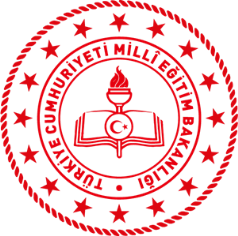 SALGIN DÖNEMİ GENELTALİMATIDoküman NoK.TL.10SALGIN DÖNEMİ GENELTALİMATIYayımTarihiSALGIN DÖNEMİ GENELTALİMATIRevizyon No00SALGIN DÖNEMİ GENELTALİMATIRevizyonTarihi.... / .... / 20…SALGIN DÖNEMİ GENELTALİMATISayfa No12/19İZOLASYON ODASITALİMATIDoküman NoK.TL.11İZOLASYON ODASITALİMATIYayımTarihiİZOLASYON ODASITALİMATIRevizyon No00İZOLASYON ODASITALİMATIRevizyonTarihi.... / .... / 20…İZOLASYON ODASITALİMATISayfa No13/19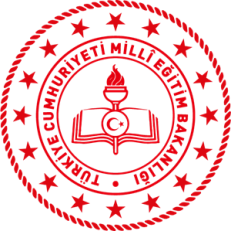 Ortak Kullanım Alanları (fotokopi-bilgisayar)Kullanım TalimatıDoküman NoK.TL12Ortak Kullanım Alanları (fotokopi-bilgisayar)Kullanım TalimatıYayımTarihiOrtak Kullanım Alanları (fotokopi-bilgisayar)Kullanım TalimatıRevizyon No00Ortak Kullanım Alanları (fotokopi-bilgisayar)Kullanım TalimatıRevizyonTarihi.... / .... / 20..Ortak Kullanım Alanları (fotokopi-bilgisayar)Kullanım TalimatıSayfa No17/19